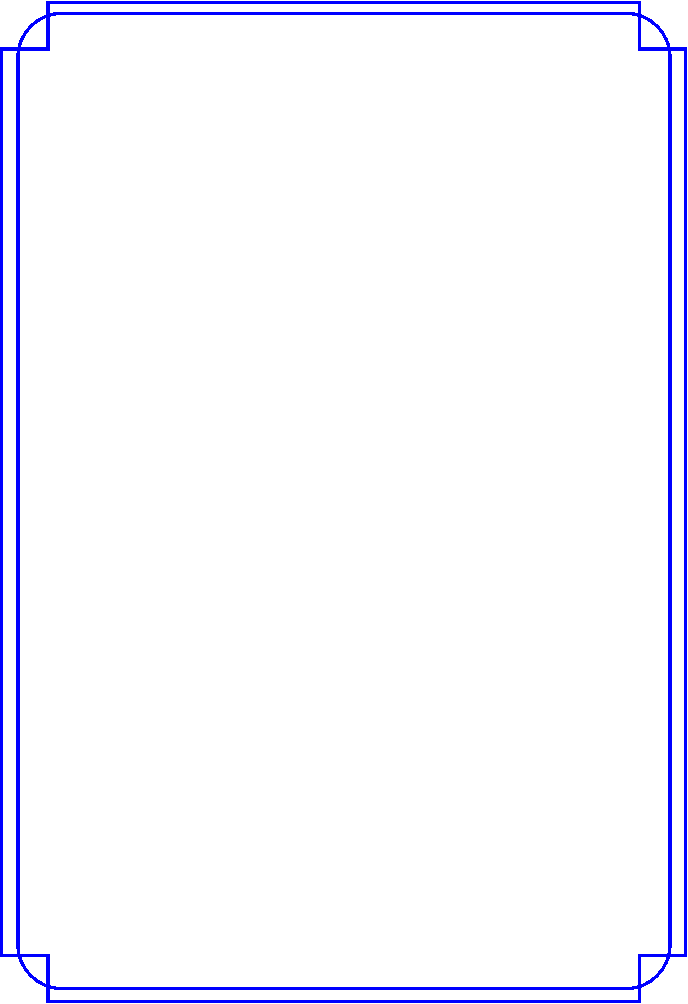 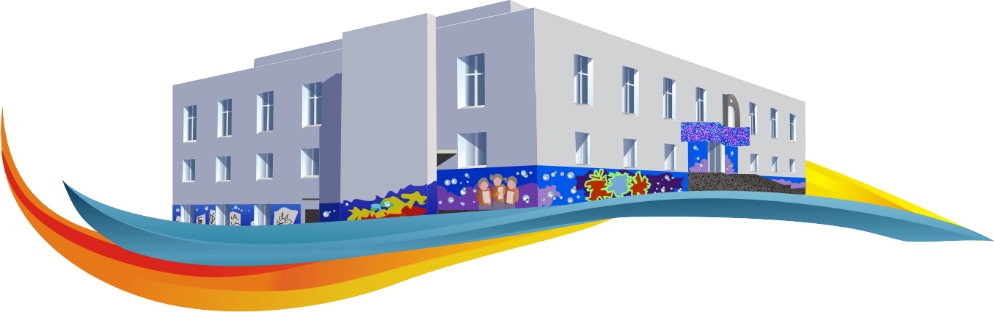 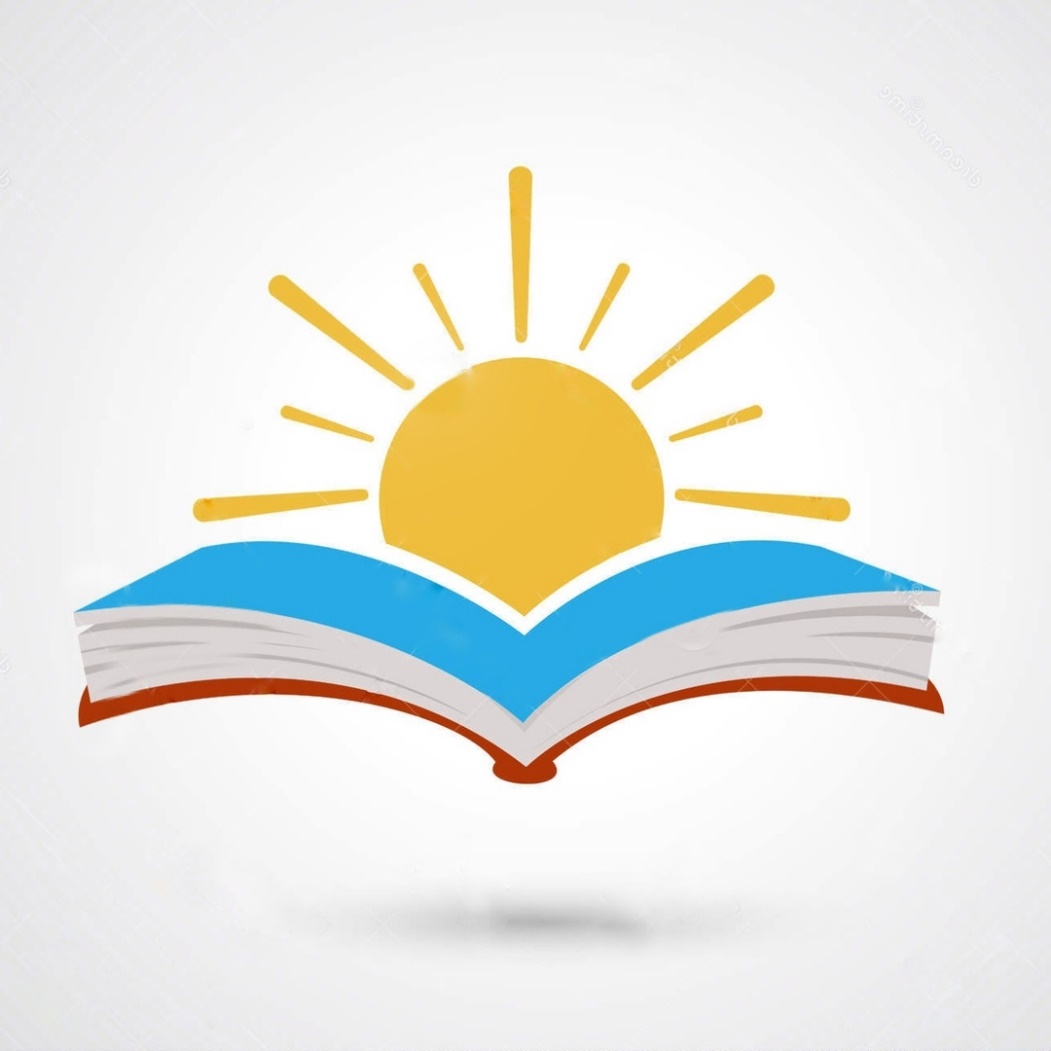 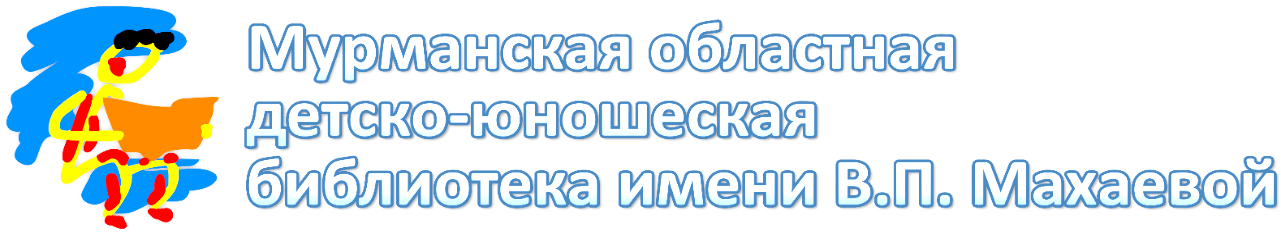 ДатаМероприятиеМероприятиеВозрастОтделКонтактыМероприятия, посвященные знаменательным датам, праздникам, декадам, неделямМероприятия, посвященные знаменательным датам, праздникам, декадам, неделямМероприятия, посвященные знаменательным датам, праздникам, декадам, неделямМероприятия, посвященные знаменательным датам, праздникам, декадам, неделямМероприятия, посвященные знаменательным датам, праздникам, декадам, неделямМероприятия, посвященные знаменательным датам, праздникам, декадам, неделямИЮНЬИЮНЬИЮНЬИЮНЬИЮНЬИЮНЬМЕЖДУНАРОДНЫЙ ДЕНЬ ЗАЩИТЫ ДЕТЕЙМЕЖДУНАРОДНЫЙ ДЕНЬ ЗАЩИТЫ ДЕТЕЙМЕЖДУНАРОДНЫЙ ДЕНЬ ЗАЩИТЫ ДЕТЕЙМЕЖДУНАРОДНЫЙ ДЕНЬ ЗАЩИТЫ ДЕТЕЙМЕЖДУНАРОДНЫЙ ДЕНЬ ЗАЩИТЫ ДЕТЕЙМЕЖДУНАРОДНЫЙ ДЕНЬ ЗАЩИТЫ ДЕТЕЙ1 июня«Детство – это мы с тобою»: игровая программа.«Детство – это мы с тобою»: игровая программа.5+Передвижная детская библиотека44-08-751 июня«Когда на планете хозяева дети»: игровая программа.«Когда на планете хозяева дети»: игровая программа.5+Передвижная детская библиотека44-08-751 июня«Про всё на свете должны знать дети»: литературно-познавательная игра.«Про всё на свете должны знать дети»: литературно-познавательная игра.6+Отдел детского чтения44-34-331–6 июня«Твои безопасные каникулы»: медиаигра.«Твои безопасные каникулы»: медиаигра.10+Отдел электронных ресурсов44-56-761–6 июня«По страницам и по странам»: познавательно-развлекательный обзор.«По страницам и по странам»: познавательно-развлекательный обзор.6+Центр краеведения и страноведения44-10-351–6 июня«Эти увлекательные книги»: обзор детских рукописных книг.«Эти увлекательные книги»: обзор детских рукописных книг.5+Центр краеведения и страноведения44-10-351–6 июня«Разноцветные странички»: интегриро-ванное занятие.«Разноцветные странички»: интегриро-ванное занятие.6+Центр краеведения и страноведения44-10-351–6 июня«Имя в занимательных играх»: развлекательный  час.«Имя в занимательных играх»: развлекательный  час.12+Отдел художественной литературы44-21-791–6июня«Правила поведения для леди и джентльменов»: нескучный этикет-дайджест.«Правила поведения для леди и джентльменов»: нескучный этикет-дайджест.12+Молодёжный центр«БиблиоДвиж»44-27-261–6июня«Закон Пирата»:квест-путешествие                       по правам ребёнка.«Закон Пирата»:квест-путешествие                       по правам ребёнка.12+Молодёжный центр«БиблиоДвиж»44-27-26ВОЛОНТЁРСКОЕ ДВИЖЕНИЕВОЛОНТЁРСКОЕ ДВИЖЕНИЕВОЛОНТЁРСКОЕ ДВИЖЕНИЕВОЛОНТЁРСКОЕ ДВИЖЕНИЕВОЛОНТЁРСКОЕ ДВИЖЕНИЕВОЛОНТЁРСКОЕ ДВИЖЕНИЕ1–30 июня«Как заменить интернет-сёрфинг на чтение книг»:совет библиотекаря.«Как заменить интернет-сёрфинг на чтение книг»:совет библиотекаря.12+Центр добровольческих инициатив #НАШЕдело44-27-26июнь«Цветы – улыбки лета!»: экологическая акция                       по высадке растений возле библиотеки.«Цветы – улыбки лета!»: экологическая акция                       по высадке растений возле библиотеки.14+Центр добровольческих инициатив #НАШЕдело44-27-26июль«По ту сторону книги. Фильмы о писателях»:встреча друзей и партнёров.«По ту сторону книги. Фильмы о писателях»:встреча друзей и партнёров.14+Центр добровольческих инициатив #НАШЕдело44-27-26август«Как пройти в библио-теку?»: акция, посвящённая Всемирному дню книголюбов.«Как пройти в библио-теку?»: акция, посвящённая Всемирному дню книголюбов.10+Центр добровольческих инициатив #НАШЕдело44-27-266 ИЮНЯ – ДЕНЬ РУССКОГО ЯЗЫКА – ПУШКИНСКИЙ ДЕНЬ В РОССИИ6 ИЮНЯ – ДЕНЬ РУССКОГО ЯЗЫКА – ПУШКИНСКИЙ ДЕНЬ В РОССИИ6 ИЮНЯ – ДЕНЬ РУССКОГО ЯЗЫКА – ПУШКИНСКИЙ ДЕНЬ В РОССИИ6 ИЮНЯ – ДЕНЬ РУССКОГО ЯЗЫКА – ПУШКИНСКИЙ ДЕНЬ В РОССИИ6 ИЮНЯ – ДЕНЬ РУССКОГО ЯЗЫКА – ПУШКИНСКИЙ ДЕНЬ В РОССИИ6 ИЮНЯ – ДЕНЬ РУССКОГО ЯЗЫКА – ПУШКИНСКИЙ ДЕНЬ В РОССИИ1–13июня«Ай да Пушкин!»: арт-час.«Ай да Пушкин!»: арт-час.12+Молодёжный центр«БиблиоДвиж»Территория Z44-27-264–10 июня«Детских лет люблю воспоминанье…»: литературно-игровой час.«Детских лет люблю воспоминанье…»: литературно-игровой час.7+Отдел детского чтения44-34-334–10июня«Сказок пушкинских страницы»: литературная викторина.«Сказок пушкинских страницы»: литературная викторина.6+Отдел детского чтения44-34-336 июня«Там, на неведомых дорожках»: игра-путешествие.«Там, на неведомых дорожках»: игра-путешествие.12+Отдел художественной литературы44-21-796 июня«Пушкинское лукоморье»: литературный квест.«Пушкинское лукоморье»: литературный квест.5+Центр чтения «Читайи познавай»44-73-376 июня«В волшебной Пушкинской стране»: игра-путешествие.«В волшебной Пушкинской стране»: игра-путешествие.10+Отдел электронных ресурсов44-56-767–13июня«Пушкин fest»: медиавикторина.«Пушкин fest»: медиавикторина.10+Отдел электронных ресурсов44-56-7612 ИЮНЯ – ДЕНЬ РОССИИ12 ИЮНЯ – ДЕНЬ РОССИИ12 ИЮНЯ – ДЕНЬ РОССИИ12 ИЮНЯ – ДЕНЬ РОССИИ12 ИЮНЯ – ДЕНЬ РОССИИ12 ИЮНЯ – ДЕНЬ РОССИИ1–14июня«Многоликая Россия»:познавательно-развлекательный медиачас.«Многоликая Россия»:познавательно-развлекательный медиачас.8+Центр краеведения и страноведения44-10-351–14июня«От Кремля до матрёшки: символы и символика России»: игра.«От Кремля до матрёшки: символы и символика России»: игра.12+Молодёжный центр«БиблиоДвиж»44-27-261–30июня«Любопытный экспонат» – онлайн-прогулки по музеям России.«Любопытный экспонат» – онлайн-прогулки по музеям России.12+Молодёжный центр«БиблиоДвиж»44-27-2610–14 июня«Городов много, а страна одна»: медиапутешествие.«Городов много, а страна одна»: медиапутешествие.7+Отдел детского чтения44-34-3312 июня«Как домовёнок Кузя царевну Несмеяну развесе-лил»: игровая программа.«Как домовёнок Кузя царевну Несмеяну развесе-лил»: игровая программа.5+Передвижная детская библиотека44-08-7514–20июня«Рождён в России»: виртуальное путешествие.«Рождён в России»: виртуальное путешествие.10+Отдел электронных ресурсов44-56-76ДНИ ПАМЯТИ И СКОРБИДНИ ПАМЯТИ И СКОРБИДНИ ПАМЯТИ И СКОРБИДНИ ПАМЯТИ И СКОРБИДНИ ПАМЯТИ И СКОРБИДНИ ПАМЯТИ И СКОРБИ1–11 июня«Связь времен                                  и поколений»: историко-патриотическая игра.«Связь времен                                  и поколений»: историко-патриотическая игра.12+Отдел информационно-библиографиче-ской работы и педагогического общения44-63-5221–27июня«Есть города, овеянные славой, Их памятники – точно ордена…»: виртуаль-ный тур по городам воин-ской славы.«Есть города, овеянные славой, Их памятники – точно ордена…»: виртуаль-ный тур по городам воин-ской славы.10+Отдел электронных ресурсов44-56-7621–27 июня«Воскресший из пепелищ (Мурманск – город-герой)»: исторический час.«Воскресший из пепелищ (Мурманск – город-герой)»: исторический час.10+Центр краеведения и страноведения44-10-3521–27 июня«О войне выдумывать не надо – Великая Отечест-венная война в поэзии                      и прозе фронтовиков»:литературный час.«О войне выдумывать не надо – Великая Отечест-венная война в поэзии                      и прозе фронтовиков»:литературный час.12+Отдел художественной литературы44-21-7921–27 июня«Среди большой войны жестокой»: урок мужества.«Среди большой войны жестокой»: урок мужества.12+Отдел художественной литературы44-21-7914–27«Бойцы невидимого фронта: животные-герои»: устные страницы истории.«Бойцы невидимого фронта: животные-герои»: устные страницы истории.12+Молодёжный центр«БиблиоДвиж»44-18-8421–24июня«Тот самый первый день войны»: час мужества.«Тот самый первый день войны»: час мужества.6+Отдел детского чтения44-34-3321–24июня«Год 41-й. Мне было восемь…»: час памяти.«Год 41-й. Мне было восемь…»: час памяти.7+Отдел детского чтения44-34-33ТЕМАТИЧЕСКИЕ МЕРОПРИЯТИЯТЕМАТИЧЕСКИЕ МЕРОПРИЯТИЯТЕМАТИЧЕСКИЕ МЕРОПРИЯТИЯТЕМАТИЧЕСКИЕ МЕРОПРИЯТИЯТЕМАТИЧЕСКИЕ МЕРОПРИЯТИЯТЕМАТИЧЕСКИЕ МЕРОПРИЯТИЯ1–30 июня1–30 июня«Читаешь ты, читаю я, читают все мои друзья»:игра-путешествие по страницам нео-книг.4+Центр чтения «Читайи познавай»44-73-371–30 июня1–30 июня«Летним днём в гостях                 у книжек»: игра-викторина.4+Центр чтения «Читайи познавай»44-73-371–30 июня1–30 июня«Необычные приключе-ния Незнайки в волшеб-ном городе»: игровая программа.4+Передвижная детская библиотека44-08-751–30 июня1–30 июня«Литературные сказки»: медиачас чтения и игры.7+Отдел электронных ресурсов44-56-761–30 июня1–30 июня«Здоровый образ жизни! Удача и успех»: игровая программа.7+Отдел электронных ресурсов44-56-761–30 июня1–30 июня«Невероятные приключе-ния в лабиринтах Интер-нета»: информационно-игровая площадка.7+Отдел электронных ресурсов44-56-761–30 июня1–30 июняМузей информации:коллекция экспонатов, интерактивная медиагале-рея. Селфи с экспонатами  музея.10+Отдел электронных ресурсов44-56-761–30 июня1–30 июня«Классные журналы!»: медиачас чтения и игры.7+Отдел электронных ресурсов44-56-761–30 июня1–30 июня«Искусник крылатого слова. Крылов И. А.»:литературный турнир эрудитов.7+Отдел электронных ресурсов44-56-761–30 июня1–30 июня«Литературные сказки»: медиачас чтения и игры.7+Отдел электронных ресурсов44-56-761–30 июня1–30 июня«Россия в космосе». Гагаринский урок.10+Отдел электронных ресурсов44-56-761–30 июня1–30 июня«Жили-были рыбы, птицы, звери»: пресс-турнир.7+Отдел электронных ресурсов44-56-761–30 июня1–30 июня«Большая книга океана»: виртуальные прогулки под водой.10+Отдел электронных ресурсов44-56-761–30 июня1–30 июня«От полюса до полюса»: занимательная география.10+Отдел электронных ресурсов44-56-761–30 июня1–30 июня«Самые необычные книги прошлого и настоящего»:виртуальное путешествие.12+Отдел художественной литературы44-21-791–30 июня1–30 июня«Книжный шкаф читающего школьника»:литературные занятия.12+Отдел художественной литературы44-21-791–6 июня1–6 июня«Занимательные факты              о России»: виртуальное путешествие.12+Отдел художественной литературы44-21-791–6 июня1–6 июня«Моё безопасное лето»:занимательный час.12+Отдел художественной литературы44-21-791–6 июня1–6 июня«В мире животных»:игровой час.12+Отдел художественной литературы44-21-791–6 июня1–6 июня«Семь слагаемых здоровья»: познавательный час.12+Отдел художественной литературы44-21-791–11 июня1–11 июня«Всем сердцем Русь свою любил»: комплексная тематическая выставка, посвящённая 800-летию Александра Невского + интерактивные игры.10+Отдел информационно-библиографиче-ской работы и педагогического общения44-63-521–11 июня1–11 июня«Живи, Земля!»: экологический час + интерактивные игры.10+Отдел информационно-библиографиче-ской работы и педагогического общения44-63-521–13 июня1–13 июня«Арктика в вопросах                    и ответах»: познавательный квиз.8+Центр краеведения и страноведения44-10-351–13 июня1–13 июня«Путешествуем                               в удивительные места нашей планеты»:познавательно-игровой тур.8+Центр краеведения и страноведения44-10-351–13 июня1–13 июня«Краеведческий калейдоскоп»:игра-викторина.6+Центр краеведения и страноведения44-10-351–30 июня1–30 июня«Мурманск в сердце моём»: видеопрогулка по городу.6+Центр краеведения и страноведения44-10-351–30 июня1–30 июня«Заполярье – край чудес»:слайд-викторина.6+Центр краеведения и страноведения44-10-351–30 июня1–30 июня«Кто в море Баренцевом живёт»: медиавикторина.6+Центр краеведения и страноведения44-10-351–30 июня1–30 июня«Волшебный мир Диснея»: познавательно-развлекательный медиачас, мультвикторина, мультфильм.8+Центр краеведения и страноведения44-10-351–30 июня1–30 июня«Удивительные места планеты Земля»:познавательный медиачас.12+Центр краеведения и страноведения44-10-351–30 июня1–30 июня«Читаем по-английски!»:громкие чтения.6+Центр краеведения и страноведения44-10-351–30 июня1–30 июня«Итальянское чудо – Джанни Родари»: познавательно-развлека-тельный медиачас, викторина, мультфильм. 8+Центр краеведения и страноведения44-10-351–30 июня1–30 июня«По страницам и по странам»: познавательно-развлекательный обзор выставки писателей-юбиляров.6+Центр краеведения и страноведения44-10-351–30 июня1–30 июня«Сказки датского королевства. Ганс Христиан Андерсен»: познавательно-развлекательный медиачас, викторина, мультфильм.8+Центр краеведения и страноведения44-10-351–30 июня1–30 июня«Мачтовый город»:познавательное занятие.6+Центр краеведения и страноведения44-10-351–30 июня1–30 июня«Если хочешь быть здоров – закаляйся!»:познавательное занятие.6+Центр краеведения и страноведения44-10-351–30 июня1–30 июня«Своё кино!»: костюмированный тимбилдинг-экспромт.12+Молодёжный центр«БиблиоДвиж»44-18-841–30 июня1–30 июня«Экология начинается                 с тебя»: экологическая медиавикторина.12+Молодёжный центр«БиблиоДвиж»44-18-841–30 июня1–30 июня«30 заданий»: командная игра.12+Молодёжный центр«БиблиоДвиж»44-18-841–30 июня1–30 июня«Супергеройское кино»: медиавикторина.12+Молодёжный центр«БиблиоДвиж»44-18-841–30 июня1–30 июня«Не надейтесь избавиться от книг»: библиочас.12+Молодёжный центр«БиблиоДвиж»44-18-841–30 июня1–30 июня«Фантастические книги             и где они обитают»: библиообзор.12+Молодёжный центр«БиблиоДвиж»44-18-841–30 июня1–30 июня«Акцио, знания!»:«Своя игра» по книгам                        о Гарри Поттере.12+Молодёжный центр«БиблиоДвиж»44-18-841–30 июня1–30 июня«Шекспир XXI века»: обзор книжных каверов.16+Молодёжный центр«БиблиоДвиж»44-18-841–30 июня1–30 июня«Настольные ролевые игры: что это такое?»: мастер-класс.14+Молодёжный центр«БиблиоДвиж»44-18-841–30 июня1–30 июня«Экспекто патронум»: квиз по книгам о Гарри Поттере.12+Молодёжный центр«БиблиоДвиж»44-18-841–30 июня1–30 июня«Вокруг света за праздником»: виртуальное путешествие.12+Молодёжный центр«БиблиоДвиж»44-27-261–30 июня1–30 июня«Витамин здоровья»:информдосье о ЗОЖ.12+Молодёжный центр«БиблиоДвиж»44-27-261–30 июня1–30 июня«Туризм, путешествия                  и отдых за границей»:путевые заметки.12+Молодёжный центр«БиблиоДвиж»44-27-261–30 июня1–30 июня«Вся жизнь в твоих руках»: интерактивности по профилактике зависимостей.12+Молодёжный центр«БиблиоДвиж»44-27-261–30 июня1–30 июня«Полезный разговор                      о вредных привычках»:интерактивная игра.12+Молодёжный центр«БиблиоДвиж»44-27-261–30 июня1–30 июня«Мир природы»:экологический калейдоскоп.12+Молодёжный центр«БиблиоДвиж»44-27-261–14июня1–14июня«Под объективом микроскопа»: игра-исследование.12+Молодёжный центр«БиблиоДвиж»44-27-261–14июня1–14июня«Эрудитомер»:познавательная викторина.12+Молодёжный центр«БиблиоДвиж»44-27-261–14июня1–14июня«Киберболезни ХХI века»: полезный диалог.14+Молодёжный центр«БиблиоДвиж»44-27-261–30июня1–30июня«Вокруг света за праздником»: виртуальное путешествие.12+Молодёжный центр«БиблиоДвиж»44-27-261–30 июня1–30 июня«Витамин здоровья»:информдосье о ЗОЖ.12+Молодёжный центр«БиблиоДвиж»44-27-261–30 июня1–30 июня«У природы есть друзья – это мы – и ты, и я»: час экологии.6+Отдел детского чтения44-34-331–30июня1–30июня«По следам мореплавателей»: познавательно-игровая программа.6+Отдел детского чтения44-34-33ИЮЛЬИЮЛЬИЮЛЬИЮЛЬИЮЛЬИЮЛЬ1–9июля1–9июля«Литературные сказки»: медиачас чтения и игры.7+Отдел электронных ресурсов44-56-761–9июля1–9июля«Здоровый образ жизни! Удача и успех»: игровая программа.7+Отдел электронных ресурсов44-56-761–9июля1–9июля«Невероятные приключе-ния в лабиринтах Интер-нета»: информационно-игровая площадка.7+Отдел электронных ресурсов44-56-761–9июля1–9июляМузей информации:коллекция экспонатов, интерактивная медиагале-рея. Селфи с экспонатами  музея.10+Отдел электронных ресурсов44-56-761–9июля1–9июля«Классные журналы!»: медиачас чтения и игры.7+Отдел электронных ресурсов44-56-761–9июля1–9июля«Искусник крылатого слова. Крылов И. А.»:литературный турнир эрудитов.7+Отдел электронных ресурсов44-56-761–9июля1–9июля«Литературные сказки»: медиачас чтения и игры.7+Отдел электронных ресурсов44-56-761–9июля1–9июля«Россия в космосе». Гагаринский урок.10+Отдел электронных ресурсов44-56-761–9июля1–9июля«Жили-были рыбы, птицы, звери»: пресс-турнир.7+Отдел электронных ресурсов44-56-761–9июля1–9июля«Большая книга океана»: виртуальные прогулки под водой.10+Отдел электронных ресурсов44-56-761–9июля1–9июля«От полюса до полюса»: занимательная география.10+Отдел электронных ресурсов44-56-761–9июля1–9июля«Александр Невский. Между востоком и западом»: исторический портрет.12+Отдел электронных ресурсов44-56-761–22 июля1–22 июля«Туризм, путешествия                 и отдых за границей»:путёвые заметки.12+Молодёжный центр«БиблиоДвиж»44-27-261–22 июля1–22 июля«Правила поведения для леди и джентльменов»: нескучный этикет-дайджест.12+Молодёжный центр«БиблиоДвиж»44-27-261–22 июля1–22 июля«Вся жизнь в твоих руках»: интерактивности по профилактике зависимостей.12+Молодёжный центр«БиблиоДвиж»44-27-261–31 июля1–31 июля«Самые необычные книги прошлого и настоящего»:виртуальное путешествие.12+Отдел художественной литературы44-21-791–31 июля1–31 июля«Книжный шкаф читающего школьника»:литературные занятия.12+Отдел художественной литературы44-21-791–31 июля1–31 июля«Своё кино!»:костюмированный тимбилдинг-экспромт.12+Молодёжный центр«БиблиоДвиж»44-18-841–31 июля1–31 июля«Экология начинается                 с тебя»: экологическая медиавикторина.12+Молодёжный центр«БиблиоДвиж»44-18-841–31 июля1–31 июля«30 заданий»: командная игра. 12+Молодёжный центр«БиблиоДвиж»44-18-841–31 июля1–31 июля«Супергеройское кино»: медиавикторина.12+Молодёжный центр«БиблиоДвиж»44-18-841–31 июля1–31 июля«Не надейтесь избавиться от книг»: библиочас.12+Молодёжный центр«БиблиоДвиж»44-18-841–31 июля1–31 июля«Фантастические книги и где они обитают»: библио-обзор.12+Молодёжный центр«БиблиоДвиж»44-18-841–31 июля1–31 июля«Акцио, знания!»: «Своя игра» по книгам о Гарри Поттере.12+Молодёжный центр«БиблиоДвиж»44-18-841–31 июля1–31 июля«Шекспир XXI века»: обзор книжных каверов.16+Молодёжный центр«БиблиоДвиж»44-18-841–31 июля1–31 июля«Настольные ролевые игры: что это такое?»: мастер-класс.14+Молодёжный центр«БиблиоДвиж»44-18-841–31 июля1–31 июля«Экспекто патронум»: квиз по книгам о Гарри Поттере.12+Молодёжный центр«БиблиоДвиж»44-18-841–31 июля1–31 июля«Вокруг света за праздником»: виртуальное путешествие.12+Молодёжный центр«БиблиоДвиж»44-27-261–31 июля1–31 июля«Витамин здоровья»:информдосье о ЗОЖ.12+Молодёжный центр«БиблиоДвиж»44-27-261–31 июля1–31 июля«В поисках утраченного сокровища»:медиаигра в стиле игры-бродилки.12+Молодёжный центр«БиблиоДвиж»44-27-261–31 июля1–31 июля«Хочу всё знать». Своя игра.12+Молодёжный центр«БиблиоДвиж»44-27-261–31 июля1–31 июля«От Гагарина до Супермена»: гик-квиз, интеллектуальная командная игра.12+Молодёжный центр«БиблиоДвиж»44-27-261–31 июля1–31 июля«Закон Пирата»:квест-путешествие по правам ребёнка.12+Молодёжный центр«БиблиоДвиж»44-27-261–31 июля1–31 июля«По страницам и по странам»: познавательно-развлекательный обзор.6+Центр краеведения и страноведения44-10-351–31 июля1–31 июля«Шарль Перро – великий сказочник Франции»: познавательно-развлекате-льный медиачас.8+Центр краеведения и страноведения44-10-351–31 июля1–31 июля«Читаем по-английски!»:громкие чтения.8+Центр краеведения и страноведения44-10-351–31 июля1–31 июля«Наши мурлыки»: познавательная беседа                    о кошках в зарубежной литературе.8+Центр краеведения и страноведения44-10-351–31 июля1–31 июля«Мы живём в Заполярье»:медиарассказ, игра.7+Центр краеведения и страноведения44-10-351–31 июля1–31 июля«Животные Мурманской области»: медиарассказ.10+Центр краеведения и страноведения44-10-351–31 июля1–31 июля«Что за чудо эти книжки»:обзор книг из Музея детской рукописной книги.5+Центр краеведения и страноведения44-10-351–31 июля1–31 июля«Сказки северного сияния»: медиапрезентация.6+Центр краеведения и страноведения44-10-351–31 июля1–31 июля«Всем сердцем Русь свою любил»: комплексная тематическая выставка, посвящённая 800-летию Александра Невского + интерактивные игры.10+Отдел информационно-библиографиче-ской работы и педагогического общения44-63-521–31 июля1–31 июля«Живи, Земля!»: экологический час + интерактивные игры.10+Отдел информационно-библиографи-ческой работы и педагогического общения44-63-521–31 июля1–31 июля«Связь времен                                и поколений»: историко-патриотическая игра.12+Отдел информационно-библиографи-ческой работы и педагогического общения44-63-5210–31июля10–31июляИнтенсив-практикум по кибербезопасности.10+Отдел электронных ресурсов44-56-7610–31июля10–31июля«Территория культуры»: виртуальный тур по музеям.10+Отдел электронных ресурсов44-56-7610–31июля10–31июля«Укрепляя традиции»: большая семейная викторина.10+Отдел электронных ресурсов44-56-7610–31июля10–31июля«Пушкин fest»:Медиавикторина.10+Отдел электронных ресурсов44-56-7610–31июля10–31июля«Открывая Россию. Вместе мы сможем многое!»: интерактивный атлас. 10+Отдел электронных ресурсов44-56-7610–31июля10–31июля«Как подружить лень                 и кучу дел»: тайм-менедж-мент для подростков.10+Отдел электронных ресурсов44-56-7610–31июля10–31июляМузей информации:коллекция экспонатов, интерактивная медиагале-рея. Селфи с экспонатами  музея.10+Отдел электронных ресурсов44-56-7610–31июля10–31июля«Есть города, овеянные славой, Их памятники – точно ордена…»: виртуальный тур по городам воинской славы.10+Отдел электронных ресурсов44-56-7610–31июля10–31июля«Спас-экстрим»:безопасные каникулы.10+Отдел электронных ресурсов44-56-7610–31июля10–31июля«Cамый умный»:игра для эрудитов.10+Отдел электронных ресурсов44-56-7610–31июля10–31июля«Книжный шкаф живой классики»: смотрим, слушаем, читаем.10+Отдел электронных ресурсов44-56-7610–31июля10–31июля«Цифровое поколение                21 века»: урок кибербезо-пасности.12+Отдел электронных ресурсов44-56-7610–31июля10–31июля«Азбука – не бука, забава              и наука»: интерактивное путешествие к истокам Древней Руси.10+Отдел электронных ресурсов44-56-7610–31июля10–31июля«Моя страна Россия»: урок патриотизма.12+Отдел электронных ресурсов44-56-7610–31 июля10–31 июля«На урок с улыбкой»:занимательная викторина.7+Музей                       С. Есенина44-21-7910–31 июля10–31 июля«Почитаем-поиграем»:литературная игра.7+Музей                       С. Есенина44-21-7910–31 июля10–31 июля«Разноцветные стихи. Времена года в поэзии»:развивающее занятие.7+Музей                        С. Есенина44-21-7910–31 июля10–31 июля«В поэтической мастерской Есенина»:развивающее занятие.7+Музей                       С. Есенина44-21-7910–31 июля10–31 июля«В гости к тёте Моте»:путешествие по музею                С. Есенина.7+Музей                        С. Есенина44-21-7910–31 июля10–31 июля«Есенин – «мужицкий Пушкин?»: познавательная беседа.12+Музей                        С. Есенина44-21-7910–31июля10–31июля«Ну, а я – крестьянский сын»: час в музее С. Есенина.12+Музей                        С. Есенина44-21-7912–31июля12–31июля«Всё о комиксах»: познавательные истории.12+Молодёжный центр«БиблиоДвиж»44-27-2612–31июля12–31июля«Последний сын Криптона, или Самый известный пришелец»: коллекция фактов, мифов            и легенд.12+Молодёжный центр«БиблиоДвиж»44-27-2612–31июля12–31июля«Японский фольклор                   в манге и аниме»: познавательный час.12+Молодёжный центр«БиблиоДвиж»44-27-2612–31июля12–31июля«Недетская сила: дети-супергерои». Заниматель-ная беседа.12+Молодёжный центр«БиблиоДвиж»44-27-2612–31июля12–31июля«Почему супергерои опасны для людей»: час информации.12+Молодёжный центр«БиблиоДвиж»44-27-2626–31 июля26–31 июля«И девчонки и мальчиш-ки, все на свете любят книжки»: литературно-игровая программа.6+Отдел детского чтения44-34-33АВГУСТАВГУСТАВГУСТАВГУСТАВГУСТАВГУСТ1–13 августа1–13 августа«Мы живём в Заполярье»:медиарассказ, игра.7+Центр краеведения и страноведения44-10-351–13 августа1–13 августа«Животные Мурманской области»: медиарассказ.10+Центр краеведения и страноведения44-10-351–13 августа1–13 августа«Что за чудо эти книжки»:обзор книг из Музея детской рукописной книги.5+Центр краеведения и страноведения44-10-351–13 августа1–13 августа«Сказки северного сияния»: медиапрезентация.6+Центр краеведения и страноведения44-10-351–31 августа1–31 августаИнтенсив-практикум по кибербезопасности.10+Отдел электронных ресурсов44-56-761–31 августа1–31 августа«Территория культуры»: виртуальный тур по музеям.10+Отдел электронных ресурсов44-56-761–31 августа1–31 августа«Укрепляя традиции»: большая семейная викто-рина.10+Отдел электронных ресурсов44-56-761–31 августа1–31 августа«Пушкин fest»: медиа-викторина.10+Отдел электронных ресурсов44-56-761–31 августа1–31 августа«Открывая Россию. Вместе мы сможем многое!»: интерактивный атлас.10+Отдел электронных ресурсов44-56-761–31 августа1–31 августа«Как подружить лень                  и кучу дел»: тайм-менедж-мент для подростков.10+Отдел электронных ресурсов44-56-761–31 августа1–31 августаМузей информации:коллекция экспонатов, интерактивная медиагале-рея. Селфи с экспонатами  музея.10+Отдел электронных ресурсов44-56-761–31 августа1–31 августа«Есть города, овеянные славой, Их памятники – точно ордена»: викторина              о городах воинской славы.10+Отдел электронных ресурсов44-56-761–31 августа1–31 августа«Спас-экстрим»:безопасные каникулы.10+Отдел электронных ресурсов44-56-761–31 августа1–31 августа«Самый умный»:игра для эрудитов.12+Отдел электронных ресурсов44-56-761–31 августа1–31 августа«Книжный шкаф живой классики»: смотрим, слушаем, читаем.12+Отдел электронных ресурсов44-56-761–31 августа1–31 августа«Цифровое поколение               21 века»: урок кибербезо-пасности.12+Отдел электронных ресурсов44-56-761–31 августа1–31 августа«Азбука – не бука, забава и наука»: интерактивное путешествие к истокам Древней Руси.10+Отдел электронных ресурсов44-56-761–31 августа1–31 августа«На урок с улыбкой»:занимательная викторина.7+Музей                        С. Есенина44-21-791–31 августа1–31 августа«Почитаем-поиграем»:литературная игра.7+Музей                       С. Есенина44-21-791–31 августа1–31 августа«Разноцветные стихи. Времена года в поэзии»:развивающее занятие.7+Музей                      С. Есенина44-21-791–31 августа1–31 августа«В гости к тёте Моте»:путешествие по музею                  С. Есенина.7+Музей                       С. Есенина44-21-791–31 августа1–31 августа«Есенин – «мужицкий Пушкин»?»: познаватель-ная беседа.12+Музей                        С. Есенина44-21-791–31 августа1–31 августа«Ну, а я – крестьянский сын»: час в музее С. Есенина.12+Музей                        С. Есенина44-21-791–31 августа1–31 августа«Занимательные факты              о России»: виртуальное путешествие.12+Отдел художественной литературы44-21-791–31 августа1–31 августа«Имя в занимательных играх»: развлекательный час.12+Отдел художественной литературы44-21-791–31 августа1–31 августа«Моё безопасное лето»:познавательный час.12+Отдел художественной литературы44-21-791–31 августа1–31 августа«Семь слагаемых здоровья»: познавательный час.12+Отдел художественной литературы44-21-791–31 августа1–31 августа«В мире животных»: игровой час.12+Отдел художественной литературы44-21-791–31 августа1–31 августа«Я не верю в монстров»:рекомендательная беседа.12+Отдел художественной литературы44-21-791–31 августа1–31 августа«Удивительная Россия»:виртуальный гид.12+Отдел художественной литературы44-21-791–31 августа1–31 августа«Самый умный читатель»: литературная игра.12+Отдел художественной литературы44-21-791–31 августа1–31 августа«Лето книжное, я с тобой»: литературный каламбур.12+Отдел художественной литературы44-21-791–8 августа1–8 августа«В поисках утраченного сокровища»: медиаигра                в стиле игры-бродилки.12+Молодёжный центр«БиблиоДвиж»44-27-261–8 августа1–8 августа«Хочу всё знать». Своя игра.12+Молодёжный центр«БиблиоДвиж»44-27-261–31августа1–31августа«От Гагарина до Супермена». Гик-квиз: интеллектуальная командная игра.12+Молодёжный центр«БиблиоДвиж»44-27-261–31августа1–31августа«Закон Пирата»: квест-путешествие по правам ребёнка.12+Молодёжный центр«БиблиоДвиж»44-27-261–31августа1–31августа«Своё кино!»:костюмированный тимбилдинг-экспромт.12+Молодёжный центр«БиблиоДвиж»44-18-841–31августа1–31августа«Экология начинается                   с тебя»: экологическая медиавикторина.12+Молодёжный центр«БиблиоДвиж»44-18-841–31августа1–31августа«30 заданий»: командная игра.12+Молодёжный центр«БиблиоДвиж»44-18-841–31августа1–31августа«Супергеройское кино»: медиавикторина.12+Молодёжный центр«БиблиоДвиж»44-18-841–31августа1–31августа«Россия звучит!»:аудиовикторина.12+Молодёжный центр«БиблиоДвиж»44-27-261–31августа1–31августа«Любопытный экспонат»: онлайн-прогулки по музеям.12+Молодёжный центр«БиблиоДвиж»44-27-261–31августа1–31августа«Энергознатоки». Своя игра.12+Молодёжный центр«БиблиоДвиж»44-27-261–31августа1–31августа«Вокруг света за празд-ником»: виртуальное путешествие.12+Молодёжный центр«БиблиоДвиж»44-27-261–31августа1–31августа«Сладкая жизнь»: история появления сладостей.12+Молодёжный центр«БиблиоДвиж»44-27-261–31августа1–31августа«Код учёный»: остросю-жетная детективная игра               к Году науки в России.12+Молодёжный центр«БиблиоДвиж»44-27-2610–31августа10–31августа«Под объективом микроскопа»: игра-исследование.12+Молодёжный центр«БиблиоДвиж»44-27-2610–31августа10–31августа«Эрудитомер»: познавательная викторина.12+Молодёжный центр«БиблиоДвиж»44-27-2610–31августа10–31августа«Киберболезни ХХI века»: полезный диалог.14+Молодёжный центр«БиблиоДвиж»44-27-2601–31августа01–31августа«Всё о комиксах»: познавательные истории.12+Молодёжный центр«БиблиоДвиж»44-27-2601–31августа01–31августа«Последний сын Криптона, или Самый известный пришелец»: коллекция фактов, мифов              и легенд. 12+Молодёжный центр«БиблиоДвиж»44-27-2601–31августа01–31августа«Японский фольклор                  в манге и аниме»: познавательный час.12+Молодёжный центр«БиблиоДвиж»44-27-2601–31августа01–31августа«Недетская сила: дети-супергерои». Заниматель-ная беседа.12+Молодёжный центр«БиблиоДвиж»44-27-2601–31августа01–31августа«Почему супергерои опасны для людей»: час информации.12+Молодёжный центр«БиблиоДвиж»44-27-2601–31 августа01–31 августа«Шевели ластами»: познавательно-игровая программа.7+Отдел детского чтения44-34-3301–31 августа01–31 августа«Академия магов                            и волшебников»: игровая программа.6+Отдел детского чтения44-34-3301–31 августа01–31 августа«Шоколадное волшебство»: познавательно-игровой час.6+Отдел детского чтения44-34-3301–31 августа01–31 августа«Редьярд Киплинг «Книга джунглей» и другие»: познавательно-развлека-тельный медиачас, загадки, викторина.8+Центр краеведения и страноведения44-10-3501–31 августа01–31 августа«Праздничный календарь медвежонка Паддингтона»: страноведческий час для малышей с элементами английского языка.8+Центр краеведения и страноведения44-10-3501–31 августа01–31 августа«Фестиваль необычных праздников»: познаватель-но-игровое мероприятие.12+Центр краеведения и страноведения44-10-3501–31 августа01–31 августа«Астрид Линдгрен: книжная волшебница из Швеции»: познавательный час с элементами игры.8+Центр краеведения и страноведения44-10-3501–31 августа01–31 августа«По страницам и по странам»: познавательно-развлекательный обзор выставки писателей-юбиляров.6+Центр краеведения и страноведения44-10-3515–31 августа15–31 августа«Арктика в вопросах                    и ответах»: познавательный квиз.8+Центр краеведения и страноведения44-10-3515–31 августа15–31 августа«Путешествуем                              в удивительные места нашей планеты»:познавательно-игровой тур.8+Центр краеведения и страноведения44-10-3515–31 августа15–31 августа«Краеведческий калейдоскоп»: игра-викторина.6+Центр краеведения и страноведения44-10-3522 АВГУСТА – ДЕНЬ ГОСУДАРСТВЕННОГО ФЛАГА РОССИЙСКОЙ ФЕДЕРАЦИИ22 АВГУСТА – ДЕНЬ ГОСУДАРСТВЕННОГО ФЛАГА РОССИЙСКОЙ ФЕДЕРАЦИИ22 АВГУСТА – ДЕНЬ ГОСУДАРСТВЕННОГО ФЛАГА РОССИЙСКОЙ ФЕДЕРАЦИИ22 АВГУСТА – ДЕНЬ ГОСУДАРСТВЕННОГО ФЛАГА РОССИЙСКОЙ ФЕДЕРАЦИИ22 АВГУСТА – ДЕНЬ ГОСУДАРСТВЕННОГО ФЛАГА РОССИЙСКОЙ ФЕДЕРАЦИИ22 АВГУСТА – ДЕНЬ ГОСУДАРСТВЕННОГО ФЛАГА РОССИЙСКОЙ ФЕДЕРАЦИИ16–31августа16–31августа«Уважая с детства.                           О символах российской государственности»: патриотическая игра.10+Отдел электронных ресурсов44-56-7610–31августа10–31августа«От Кремля до матрёшки: символы и символика России»: игра.12+Молодёжный центр«БиблиоДвиж»44-27-26